Ξεκινούν οι αιτήσεις για τις 30 Σχολές Ανώτερης Επαγγελματικής Κατάρτισης της ΔΥΠΑ με 41 ειδικότητες υψηλής ζήτησης και αμειβόμενη πρακτική άσκηση
Αύριο, Παρασκευή 26 Ιουλίου και ώρα 11:00, ξεκινά η ηλεκτρονική υποβολή αιτήσεων για την εισαγωγή στις 30 Σχολές Ανώτερης Επαγγελματικής Κατάρτισης (ΣΑΕΚ) της Δημόσιας Υπηρεσίας Απασχόλησης (ΔΥΠΑ), για το έτος 2024-2025, σε 41 ειδικότητες με υψηλή ζήτηση στην αγορά εργασίας.Δικαίωμα αίτησης έχουν όσοι είναι κάτοχοι Απολυτηρίου Λυκείου (Γενικού ή Επαγγελματικού), όλων των ηλικιών.  Η υποβολή των αιτήσεων γίνεται αποκλειστικά μέσω gov.gr με τους κωδικούς TAXIS στη διεύθυνση:https://www.gov.gr/ipiresies/ekpaideuse/eggraphe-se-skholeio/eggraphe-se-saek-tis-dypa Συγκεκριμένα, η διαδρομή είναι: gov.gr → Εκπαίδευση → Εγγραφή σε σχολείο → Εγγραφή σε ΣΑΕΚ της ΔΥΠΑ
Τα απαραίτητα δικαιολογητικά περιλαμβάνουν τον τίτλο σπουδών και το δελτίο αστυνομικής ταυτότητας, ενώ όλα τα δικαιολογητικά επισυνάπτονται (upload) στην αίτηση σε μορφή PDF.  Κάθε υποψήφιος έχει δικαίωμα να επιλέξει συνολικά έως τρεις ειδικότητες κατάρτισης με σειρά προτίμησης (1η, 2η, 3η) σε έως δύο ΣΑΕΚ της ΔΥΠΑ. Οι 30 ΣΑΕΚ της ΔΥΠΑ παρέχουν ποιοτική αρχική επαγγελματική κατάρτιση που ανταποκρίνεται στις ανάγκες της οικονομίας και εξασφαλίζουν στους καταρτιζόμενους τα ανάλογα προσόντα μέσω της παροχής επιστημονικών, τεχνικών, επαγγελματικών και πρακτικών γνώσεων, δίνοντάς τους τη δυνατότητα να αναπτύξουν ικανότητες και δεξιότητες για την ένταξή τους στην αγορά εργασίας.Η φοίτηση είναι διάρκειας πέντε συνολικά εξαμήνων, επιμερισμένη σε τέσσερα εξάμηνα (2 χρόνια) θεωρητικής και εργαστηριακής κατάρτισης, συνολικής διάρκειας έως 1.200 διδακτικές ώρες ειδικότητας, και σε ένα εξάμηνο αμειβόμενης Πρακτικής Άσκησης, συνολικής διάρκειας 960 ωρών. Οι ΣΑΕΚ της ΔΥΠΑ εξασφαλίζουν στους αποφοίτους (μετά από εξετάσεις πιστοποίησης αρχικής επαγγελματικής κατάρτισης) Δίπλωμα Επαγγελματικής Ειδικότητας Επιπέδου 5. Οι ειδικότητες του έτους κατάρτισης 2024-2025 είναι οι εξής:Βοηθός εργοθεραπείαςΒοηθός ιατρικών εργαστήριωνΒοηθός νοσηλευτικής γενικής νοσηλείαςΒοηθός νοσηλευτικής τραυματολογίαςΒοηθός παιδαγωγών πρώιμης παιδικής ηλικίαςΒοηθός ραδιολογίας και ακτινολογίαςΒοηθός φαρμακείουΒοηθός φυσικοθεραπευτήΓραμματέας ανωτέρων και ανωτάτων στελεχώνΓραφιστική εντύπου και ηλεκτρονικών μέσωνΔιασώστης - πλήρωμα ασθενοφόρουΕιδικός αισθητικής & τέχνης του μακιγιάζΕιδικός θρησκευτικού τουρισμού και προσκυνηματικών περιηγήσεωνΕσωτερική αρχιτεκτονική διακόσμηση και σχεδιασμός αντικειμένωνΜουσική τεχνολογίαΣτέλεχος ασφάλειας προσώπων και υποδομώνΣτέλεχος διατροφής και διαιτολόγιαΣτέλεχος διοίκησης και οικονομίαςΣτέλεχος διοίκησης και οικονομίας στον τομέα της ναυτιλίαςΣτέλεχος διοίκησης και οικονομίας στον τομέα του τουρισμούΣτέλεχος εμπορίας, διαφήμισης και προώθησης προϊόντων (marketing)Στέλεχος μηχανογραφημένου λογιστηρίου - φοροτεχνικού γραφείουΣτέλεχος μονάδων φιλοξενίαςΣτέλεχος υπηρεσιών εφοδιαστικής αλυσίδας (logistics)Τέχνης φωτογραφίαςΤεχνικός αισθητικός ποδολογίας - καλλωπισμού νυχιών και ονυχοπλαστικήςΤεχνικός αρτοποιίας- ζαχαροπλαστικήςΤεχνικός αυτοματισμώνΤεχνικός δικτυών και τηλεπικοινωνίωνΤεχνικός εγκαταστάσεων ψύξης αερισμού και κλιματισμούΤεχνικός εσωτερικών ηλεκτρικών εγκαταστάσεωνΤεχνικός εφαρμογών πληροφορικής (πολυμέσα/web designer-developer/video games)Τεχνικός κομμωτικής τέχνηςΤεχνικός λογισμικού Η/ΥΤεχνικός μαγειρικής τέχνης - αρχιμάγειρας (chef)Τεχνικός μηχανικός θερμικών εγκαταστάσεων και μηχανικός τεχνολογίας πετρελαίου και φυσικού αερίουΤεχνικός μηχανοτρονικής οχημάτωνΤεχνικός τεχνολογίας ενδύματος και υποδήματος - σχεδιαστής μόδαςΤεχνικός υπολογιστικών συστημάτωνΤεχνικός φαρμάκων, καλλυντικών και παρεμφερών προϊόντωνΦύλακας μουσείων και αρχαιολογικών χώρωνΓια περισσότερες πληροφορίες σχετικά με τις ΣΑΕΚ της ΔΥΠΑ, επισκεφτείτε τη διεύθυνση: https://schools.dypa.gov.gr/ 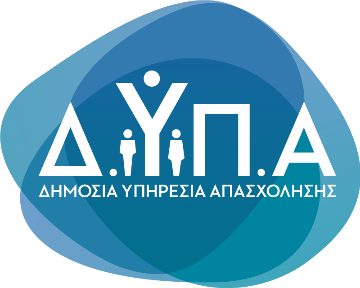 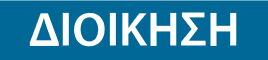 Τμήμα Επικοινωνίας &Δημοσίων ΣχέσεωνΑθήνα, 25.07.2024